VLOGA ZA PRIDOBITEV POTRDIL Želim prejeti učne načrte za naslednje predmete:1.  ___________________________________________________________________2.  ___________________________________________________________________3.  ___________________________________________________________________Podpisani/a ______________________________, roj._______________, vpisna številka _______________ naročam _______________________________________________________________________________ in se zavezujem, da  bom na osnovi izstavljenega računa, v roku navedenem na računu naročeno poravnal/a.V primeru neporavnane obveznosti sem seznanjena/a, da fakulteta lahko izterja dolg in zaračuna obresti skladno z zakonskimi določili.Datum: __________________	   			 Podpis vlagatelja:________________________Izstavljen/o potrdilo se zaračuna  skladno  z veljavnim cenikom za tekoče študijsko leto, sprejetim na Upravnem odboru  Univerze v Mariboru. Račun vam bomo izstavili po opravljeni storitvi.Priimek in ime:_________________________________________Ulica:_________________________________________Poštna št. in kraj_________________________________________Kontakt (GSM):_____________________Vpisna številka:_____________________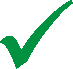 Prosim, da mi Fakulteta za organizacijske vede izda (označiti v prvem stolpcu):ZnesekDDVVrednostpotrdilo za odkup delovne dobe ali uveljavljanja študijskih let4,50 €22 %5,49 €potrdilo o posredovanju osebnih podatkov študentov iz uradnih evidenc (potrdilo o opravljenih izpitih)4,50 €22 %5,49 €drugo potrdilo, na podlagi uradnih evidenc (posamezni učni načrti,…)4,50 €22 %5,49 €potrdilo o uskladitvi strokovnih oz. znanstvenih naslovov po Zakonu o strokovnih in znanstvenih   naslovih4,50 €22 %5,49 €druga potrdila na podlagi posebnega ugotovitvenega postopka4,50 €22 %5,49 €dvojnik diplomesklep o izdaji dvojnika diplome1,80 €22 %2,20 €dvojnik diplomesklep o izdaji dvojnika diplome18,10€22 %22,08 €dvojnik priloge k diplomisklep o izdaji dvojnika priloge k diplomi1,80 €22 %2,20 €dvojnik priloge k diplomisklep o izdaji dvojnika priloge k diplomi18,10€22 %22,08 €izdaje diplomske listine po Zakonu o strokovnih in in znanstvenih naslovih19,20 €22 %23,42 €izdaja drugih sklepov18,10 €22 %22,08 €